 大同大學餐廳膳食衛生檢查結果檢查時間:110年7月19日(星期一)上午0900-1100時檢查人員:連靜慧營養師、鄭凌憶經理缺失項目: 上次(7月15日)衛生檢查缺失複查，請參閱表1上次(7月15日)衛生檢查缺失複查和改善狀況照片，請參閱表2。本週個別餐廳缺失統計表，請參閱表3。本週個別餐廳缺失照片，請參閱表4。本週熱藏食物中心溫度檢測照片記錄，請參閱記錄表5。表1. 上週缺失統計表(無缺失)表2.上週檢查缺失改善照片表3.本週個別餐廳缺失統計表表4.本週檢查缺失照片5.本週熱藏食物中心溫度檢測照片記錄敬陳總務長餐廳作業場所衛生管理複檢從業人員衛生管理複檢驗收及儲存衛生管理複檢其他複檢尚志尚志自助餐/中央廚房1.油炸機不潔2.置放熟食的架子不可置放雜物和熟食需用保鮮膜覆蓋×ok冷藏庫內食材無密封包裝紫米外包裝無標示有效日期及品名3.食材不可直接置放於地板okokok尚志自助餐/中央廚房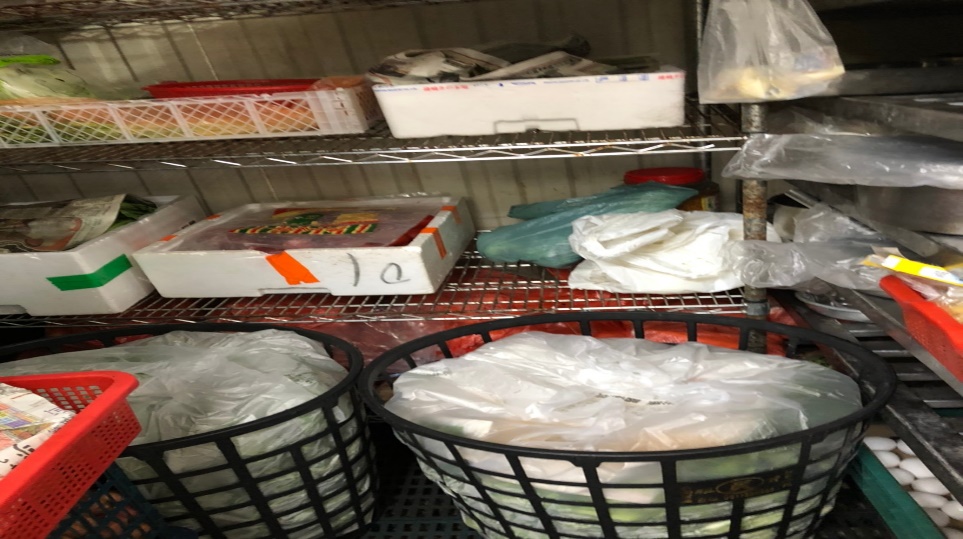 冷藏庫內熟食無密封包裝(已改善)尚志自助餐/中央廚房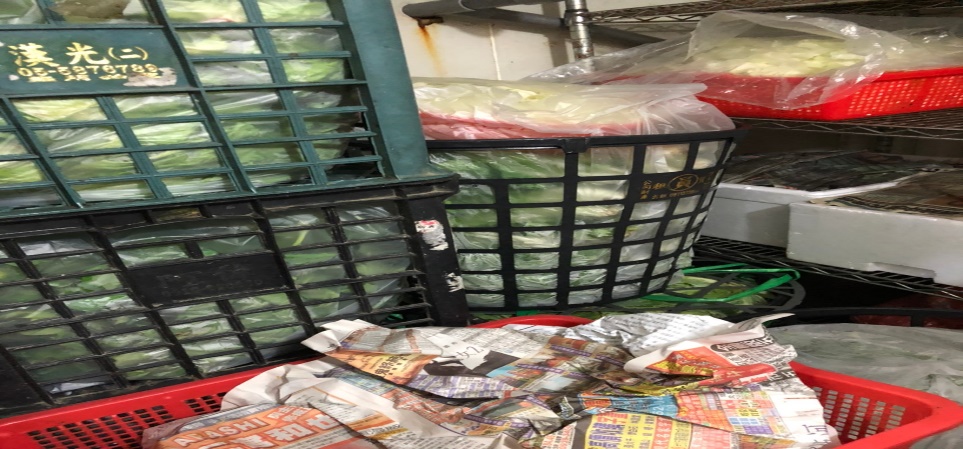 冷藏庫內食材無密封包裝(已改善)尚志自助餐/中央廚房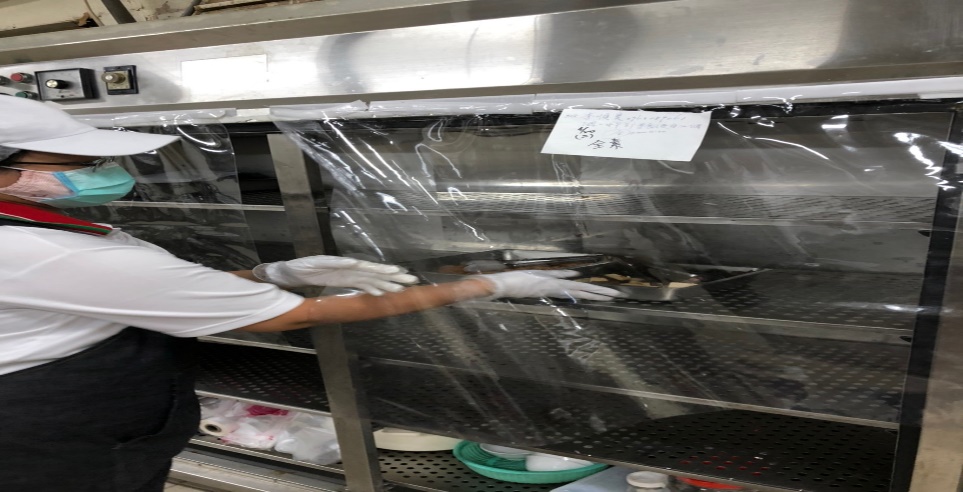 置放熟食的架子不可置放雜物和熟食需用保鮮膜覆蓋(已改善)尚志自助餐/中央廚房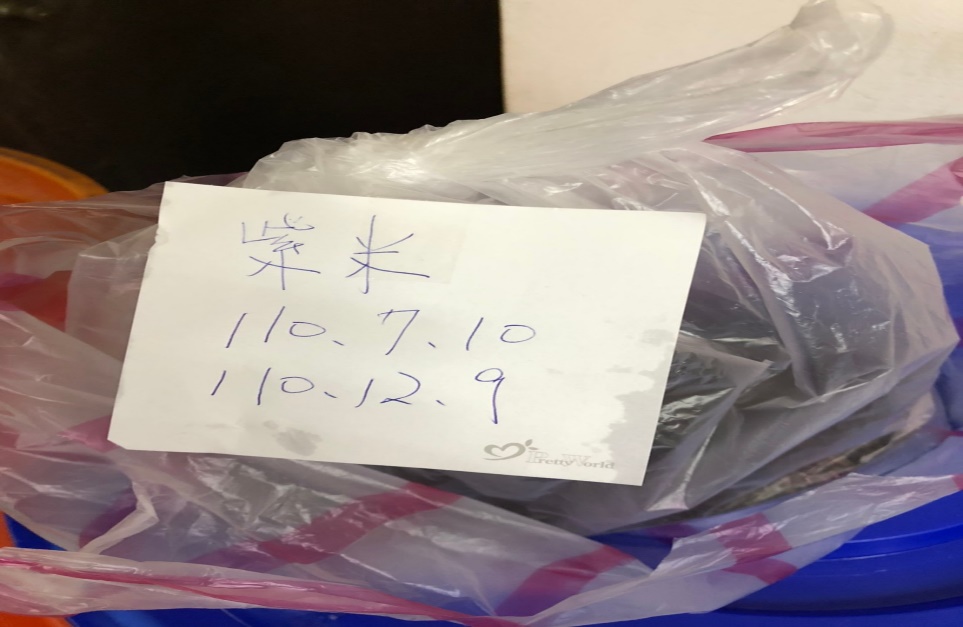 紫米外包裝無標示有效日期及品名(已改善)尚志自助餐/中央廚房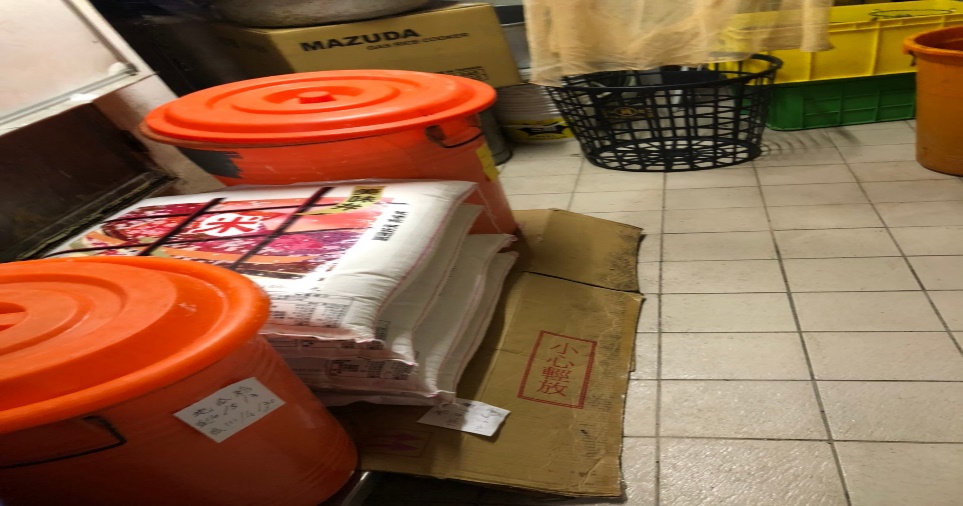 食材不可直接置放於地板(已改善)餐廳作業場所衛生管理從業人員衛生管理驗收及儲存衛生管理其他尚志尚志自助餐/中央廚房不可太早出餐,且賣場無人看顧,請收回中央廚房尚志自助餐/中央廚房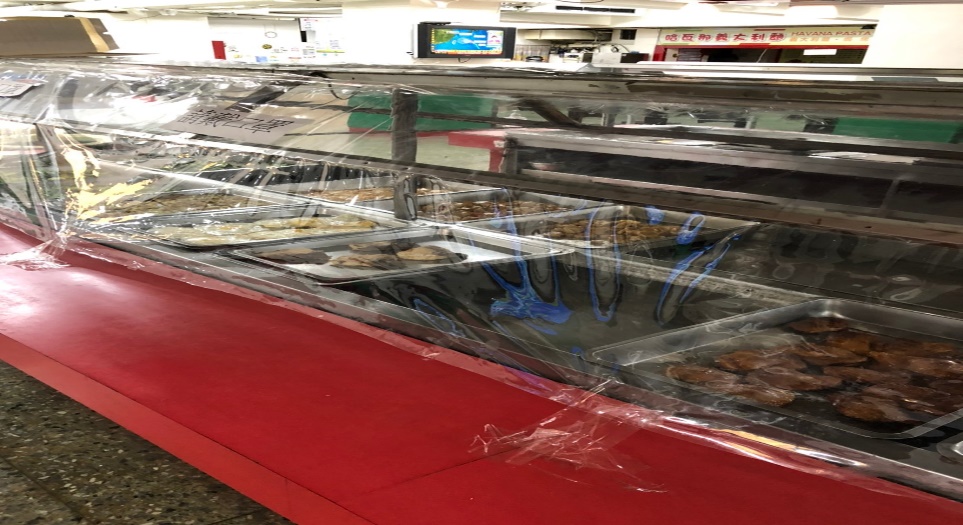 不可太早出餐,且賣場無人看顧,請收回中央廚房餐廳/菜餚照片中心溫度尚志自助餐/中央廚房滷雞腿排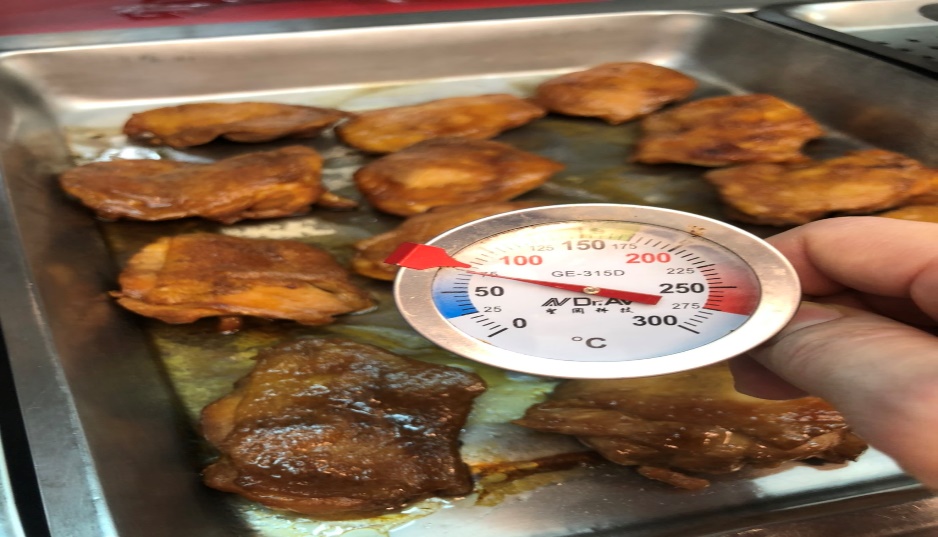 75℃ 承辦人總務處組長總務長